Freshman Year Time Capsule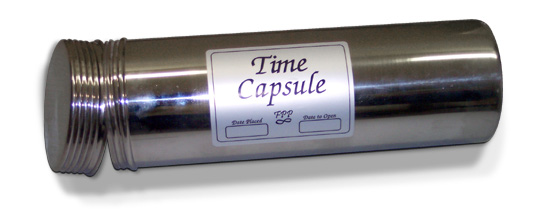 Dear Future __________________________________________________________On the first day of my freshman year:My favorite song is _______________________________________________________My favorite movie is _____________________________________________________My favorite book is _______________________________________________________My best friend(s) is/are ________________________________________________My favorite school subject is ____________________________________________My favorite hobby is _____________________________________________________My favorite sports team is ______________________________________________What are you looking forward to the most about high school?____________________________________________________________________________________________________________________________________________________________My plan for the future (after high school) is to ______________________________________________________________________________________________________________________________________________________________________________________________Complete this sentence… If I was stuck on a deserted island and could bring three items with me I would bring _____________________________________________ ______________________________________________________________________________One goal I have for my freshman year is to____________________________________  _____________________________________________________________________________The person I admire the most is_________________________________________  and I admire this person the most because  ________________________________________________________________________________________________________________________________________________________________________________________________________________________________________________________________________________________________________________________________________________________________